Lipowa, dnia 21.06.2021r.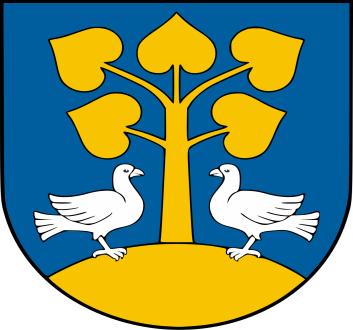 ZAPYTANIE OFERTOWETryb udzielania zamówienia:Zamówienie ww. usług wyłączone spod stosowania ustawy Prawo zamówień publicznych- nie przekracza kwoty 130.000,00 złII. Tytuł zamówienia:„Świadczenie usług opieki wytchnieniowej na rzecz opiekuna sprawującego bezpośrednią opiekę nad dzieckiem z orzeczeniem o niepełnosprawności, a także nad osobami ze znacznym stopniem niepełnosprawności w ramach realizacji programu „Opieka wytchnieniowa”- edycja 2021”Szczegółowy opis przedmiotu zamówienia: Lista dokumentów/oświadczeń wymaganych od wykonawcy:Należy przedłożyć następujące dokumenty:W przypadku osoby nie prowadzącej działalności gospodarczej:formularz oferty- na formularzu stanowiącym zał. Nr 1 do zapytania ofertowegolist motywacyjnycurriculum Vitaekserokopie dokumentów potwierdzających uprawnienia zawodowe i do świadczenie oświadczenie kandydata o braku przeciwwskazań zdrowotnych do świadczenia usług jako opiekunkaoświadczenie kandydata wyrażające zgodę na przetwarzanie danych osobowych zawartych w ofercie pracy dla potrzeb związanych z naboremoświadczenie o niekaralnościW przypadku firm lub osoby prowadzącej działalność gospodarczą:formularz oferty- na formularzu stanowiącycm zał. Nr 1 do zapytania ofertowego;wykaz osób- na formularzu stanowiącym zał. Nr 3 do zapytania ofertowego wraz z załącznikami;wykaz wykonywanych usług- na formularzu stanowiącym zał. nr 2 do zapytania ofertowego wraz z załącznikami.Warunki zmiany umowy:Zamawiający dopuszcza możliwość zmian postanowień zawartej umowy. Wprowadzone zmiany dotyczyć mogą w szczególności:zmiany osoby wymienionej w wykazie osób załączonym do oferty w przypadku zaistnienia jakichkolwiek przyczyn losowych lub innych zdarzeń nienależnych od wykonawcy, skutkujących koniecznością zmiany osoby. Wykonawca zobowiązany jest do zastąpienia jej osobą i potwierdzenia, że każda nowa osoba spełnia wymagania określone w zapytaniu ofertowym. W przypadku gdy wykonawca otrzymał dodatkowe punkty w związku z udziałem zmienianej osoby obowiązany jest zapewnić zastępstwo o co najmniej takim samym doświadczeniu,terminu wykonania zamówienia w przypadku wystąpienia okoliczności uniemożliwiających realizację usługi.Zmiany wprowadzone zostaną pod rygorem nieważności w formie pisemnej po wcześniejszym zgłoszeniu przez którąkolwiek ze stron umowy faktu zaistnienia okoliczności, warunkującej konieczność wprowadzenia zmiany. Wzór umowy stanowi załącznik nr 4 do zapytania ofertowego.VI. Ocena ofertyKryteria oceny i opis sposobu przyznawania punktacji:Zamawiający przy wyborze oferty będzie się kierować następującymi kryteriami:Cena brutto (C): 100%Opis sposobu obliczania punktacji w kryterium cena (K1)- 100%Obliczenia punktacji, zgodnie z wyżej wskazanymi kryteriami, zostaną dokonane z dokładnością do dwóch miejsc po przecinku, według wzoru:C= (Cn: Co) x 100Gdzie: C- oznacza liczbę punktów uzyskanych w kryterium cena oferty brutto (z dokładnością do dwóch miejsc po przecinku) – 1%= 1 pktCn- oznacza cenę brutto najtańszej z ofert,Co- oznacza cenę brutto ocenianej oferty.C- wynik ocwny- całkowita liczba punktówJako najkorzystniejsza zostanie uznana oferta, która uzyska najwyższą łączną ocenę w wyżej wymienionym kryterium oceny ofert. Pozostałe oferty zostaną sklasyfikowane zgodnie z ilością przyznanych punktów.Zamawiający podpisze umowę z wykonawcą, który przedłoży najkorzystniejszą ofertę.O podpisaniu umowy zamawiający powiadomi wybranego wykonawcę.VII. Termin związania ofertąWykonawca jest związany ofertą przez 14 dni (bieg terminu rozpoczyna się wraz z upływem terminu składania oferty). Wykonawca samodzielnie lub na wniosek zamawiającego może przedłużyć termin związania z ofertą.VIII. Opis sposobu obliczania cenyCenę należy wskazać na formularzu oferty, którego wzór stanowi załącznik nr 1 do zapytania ofertowego. W formularzu oferty należy podać cenę za godzinę brutto oraz łączną wartość zadania.Cena powinna być podana w złotych wraz ze wszystkimi należnymi podatkami i obciążeniami. Przy obliczaniu ceny brutto w przypadku wykonawcy będącego osobą fizyczną należy uwzględnić wszystkie koszty wynikające z zawartej umowy, w tym koszty leżące po stronie wykonawcy i zamawiającego (np. ZUS, FP, US).Cena ofertowa musi uwzględnić wszystkie należne wykonawcy elementy wynagrodzenia wynikające z tytułu przygotowania oferty, realizacji i rozliczenia przedmiotu zamówienia.W wyniku nieuwzględnienia okoliczności, które mogą wpłynąć na cenę zamówienia, wykonawca ponosić będzie skutki błędów w ofercie. Od wykonawcy wymagane jest bardzo szczegółowe zapoznanie się z przedmiotem zamówienia, a także sprawdzenie warunków wykonania zamówienia i skalkulowanie ceny oferty z należytą starannością. Cena ma być wyrażona w złotych polskich netto i brutto z uwzględnieniem należnego podatku VAT. Cenę oferty należy podać z dokładnością do dwóch miejsc po przecinku.Dla porównania ofert zamawiający przyjmuje cenę brutto stanowiącą wycenę całości przedmiotu zamówienia, określoną w formularzu ofertowym.IX. miejsce, sposób i termin składania ofertOfertę należy przygotować zgodnie z formularzem ofertowym stanowiącym załącznik do niniejszego zapytania.Oferty można składać:listownie na adres: Gminny Ośrodek Pomocy Społecznej w Lipowej, ul. Wiejska 40, 34-324 Lipowa w zamkniętej kopercie z dopiskiem: „ Świadczenie usług opieki wytchnieniowej na rzecz opiekuna sprawującego bezpośrednią opiekę nad dzieckiem z orzeczeniem o niepełnosprawności, a także nad osobami ze znacznym stopniem niepełnosprawności w ramach realizacji programu „Opieka wytchnieniowa”- edycja 2021”osobiście w siedzibie Gminnego Ośrodka Pomocy Społecznej w Lipowej, ul. Wiejska 40, 34-324 Lipowa w zamkniętej kopercie z dopiskiem: „Świadczenie usług opieki wytchnieniowej na rzecz opiekuna sprawującego bezpośrednią opiekę nad dzieckiem z orzeczeniem o niepełnosprawności, a także nad osobami ze znacznym stopniem niepełnosprawności w ramach realizacji programu:  „Opieka wytchnieniowa”- edycja 2021”Termin składania ofert upływa   24.06.2021r. do godz. 10.00.X. Dane do kontaktu w sprawie ogłoszenia:Tel: 33-867-13-29 lub bezpośrednio w siedzibie  Gminnego Ośrodka Pomocy Społecznej w Lipowej. XI. opis przygotowania ofertyZgodnie z formularzem ofertowym stanowiącym załącznik do niniejszego zapytania.Koszty związane z przygotowaniem oferty ponosi składający ofertę. Ewentualnie poprawki w ofercie muszą być naniesione czytelnie oraz opatrzone czytelnym podpisem osoby/osób sporządzających ofertę. Prawidłowe ustalenie stawki podatku VAT należy do obowiązków Wykonawcy.Zamawiający zastrzega sobie możliwość zmiany warunków lub terminów prowadzonego postępowania ofertowego. Wszelkie zmiany zostaną opublikowane w miejscach publikacji zapytania ofertowego.ZamawiającyL p.NazwailośćŚwiadczenie usługi opieki wytchnieniowej na rzecz opiekunów osób niepełnosprawnych tj. dla:2 osób ze znacznym stopniem niepełnosprawności3 dzieci z orzeczeniem o niepełnosprawności zadanie realizowane zgodnie z harmonogramem zamawiającego, możliwość wykonania usługi opieki wytchnieniowej przez 7 dni w tygodniu.120 godz na każdego uczestnikaŁącznie: 5 x 120= 600 godzOpieka wytchnieniowa- ma polegać na zapewnieniu opieki osobie niepełnosprawnej na czas, gdy nie może sprawować jej opiekun faktyczny poprzez: pomoc w zaspakajaniu potrzeb życiowychzapewnienie opieki higieniczno-sanitarnejzapewnienie zleconej przez lekarza pielęgnacjizapewnienie w miarę możliwości kontaktów z otoczeniemOpieka wytchnieniowa- ma polegać na zapewnieniu opieki osobie niepełnosprawnej na czas, gdy nie może sprawować jej opiekun faktyczny poprzez: pomoc w zaspakajaniu potrzeb życiowychzapewnienie opieki higieniczno-sanitarnejzapewnienie zleconej przez lekarza pielęgnacjizapewnienie w miarę możliwości kontaktów z otoczeniemUsługi świadczone będą w miejscu zamieszkania osoby niepełnosprawnej na terenie Gminy LipowaUsługi świadczone będą w miejscu zamieszkania osoby niepełnosprawnej na terenie Gminy LipowaWymagania:wykształcenie minimum średnie posiadanie doświadczenia pracy w opiece nad osobami niepełnosprawnymiposiadanie stanu zdrowia pozwalającego do świadczenia usług jako opiekunkaumiejętność skutecznego komunikowania się umiejętność organizowania pracy w domu choregoPreferowane cechy osobowościowe kandydatów:empatiakomunikatywnośćodpowiedzialnośćrzetelnośćobowiązkowość zaangażowanie i odporność na stres uczciwośćZakres wykonywanych zadań na stanowisku:pomoc w zaspakajaniu potrzeb życiowychzapewnienie opieki higieniczno-sanitarnejzapewnienie zleconej przez lekarza pielęgnacjizapewnienie w miarę możliwości kontaktów z otoczeniemWymagane dokumenty: list motywacyjnycurriculum Vitaekserokopie dokumentów potwierdzających uprawnienia zawodowe i doświadczenieoświadczenie kandydata o braku przeciwwskazań zdrowotnych do świadczenia usług jako opiekunkaoświadczenie kandydata wyrażające zgodę na przetwarzanie danych osobowych zawartych w ofercie pracy dla potrzeb związanych z naborem oświadczenie o niekaralnościWarunki zatrudnienia: umowa zlecenie do dnia 20.12.2021r. (w przypadku osób fizycznych) umowa na wykonanie usługi do dnia 20.12.2021r. ( w przypadku osób prowadzących działalność i wystawiających fakturę)Wymagania:wykształcenie minimum średnie posiadanie doświadczenia pracy w opiece nad osobami niepełnosprawnymiposiadanie stanu zdrowia pozwalającego do świadczenia usług jako opiekunkaumiejętność skutecznego komunikowania się umiejętność organizowania pracy w domu choregoPreferowane cechy osobowościowe kandydatów:empatiakomunikatywnośćodpowiedzialnośćrzetelnośćobowiązkowość zaangażowanie i odporność na stres uczciwośćZakres wykonywanych zadań na stanowisku:pomoc w zaspakajaniu potrzeb życiowychzapewnienie opieki higieniczno-sanitarnejzapewnienie zleconej przez lekarza pielęgnacjizapewnienie w miarę możliwości kontaktów z otoczeniemWymagane dokumenty: list motywacyjnycurriculum Vitaekserokopie dokumentów potwierdzających uprawnienia zawodowe i doświadczenieoświadczenie kandydata o braku przeciwwskazań zdrowotnych do świadczenia usług jako opiekunkaoświadczenie kandydata wyrażające zgodę na przetwarzanie danych osobowych zawartych w ofercie pracy dla potrzeb związanych z naborem oświadczenie o niekaralnościWarunki zatrudnienia: umowa zlecenie do dnia 20.12.2021r. (w przypadku osób fizycznych) umowa na wykonanie usługi do dnia 20.12.2021r. ( w przypadku osób prowadzących działalność i wystawiających fakturę)